Орган издания Администрация Лапшихинского сельсоветаЛапшихинский вестникИНФОРМАЦИОННЫЙ ЛИСТ 21 мая    2021 г.  № 21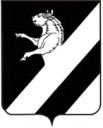 КРАСНОЯРСКИЙ  КРАЙ АЧИНСКИЙ  РАЙОН                                                                      АДМИНИСТРАЦИЯ ЛАПШИХИНСКОГО СЕЛЬСОВЕТАП О С Т А Н О В Л Е Н И Е21.05.2021 г.                                                                                                                                                                                            №23 -ПГО внесении изменений и дополнений в постановление администрации Лапшихинского сельсовета от 05.11.2020 № 62-ПГ «Об утверждении правил внутреннего трудового распорядка Администрации Лапшихинского сельсовета Ачинского района»На основании протеста Ачинской городской прокуратуры от 30.03.2021 № 7-02-2021 на  постановление администрации Лапшихинского сельсовета от 05.11.2020 № 62-ПГ «Об утверждении правил внутреннего трудового распорядка Администрации Лапшихинского сельсовета Ачинского района», руководствуясь статьями 14, 17 Устава Лапшихинского сельсовета  ПОСТАНОВЛЯЮ:Внести изменения и дополнения:Подпункт 10.1. пункта 10  изложить в следующей редакции:«10.1. Продолжительность основного ежегодного оплачиваемого отпуска  для работников муниципальных должностей муниципальной службы - 30 календарных дней;	дополнительный отпуск за стаж муниципальной службы:-до  1года 8 календарных дней;-от 1-5 лет 9 календарных дней;- от 5-10лет 13 календарных дней;-от 10-15 лет – 15 календарных дней;-от15 и выше 18 календарных дней.	Продолжительность основного ежегодного оплачиваемого отпуска для всех остальных работников администрации - 28 календарных дней.дополнительный отпуск за проживание в регионах с особыми климатическими условиями 8 календарных дней.Очередность предоставления оплачиваемых отпусков определяется ежегодно в соответствии с графиком отпусков, утверждаемым  главой сельсовета с учетом мнения выборного органа первичной профсоюзной организации не позднее, чем за две недели до наступления календарного года в порядке, установленном статьей 372 настоящего Кодекса для принятия локальных нормативных актов.»;Подпункт 10.3. пункта 10 изложить в следующей редакции:«10.3. Оплачиваемый отпуск должен предоставляться работнику ежегодно.	Запрещается не предоставление ежегодного отпуска в течение двух лет подряд.	Работник  администрации может быть отозван из очередного отпуска с его согласия, если это обусловлено производственной необходимостью. Решение об этом принимается Главой сельсовета или Заместителем главы  сельсовета путем издания письменного распоряжения.»;Подпункт 13.1.7.  пункта 13 изложить в следующей редакции:«13.1.7. Заработная плата выплачивается работнику, как правило, в месте выполнения им работы либо переводится в кредитную организацию, указанную в заявлении работника, на условиях, определенных коллективным договором или трудовым договором. Работник вправе заменить кредитную организацию, в которую должна быть переведена заработная плата, сообщив в письменной форме  главе сельсовета об изменении реквизитов для перевода заработной платы не позднее, чем за пятнадцать календарных дней до дня выплаты заработной платы.»;Подпункт 12.5.  пункта 12 изложить в следующей редакции:«12.5.   Распоряжение главы сельсовета о применении дисциплинарного взыскания объявляется работнику под роспись в течение трех рабочих дней со дня его издания, не считая времени отсутствия работника на работе. Если работник отказывается ознакомиться с указанным приказом (распоряжением) под роспись, то составляется соответствующий акт.	2.  Контроль за исполнением настоящего Постановления возложить на заместителя главы Лапшихинского сельсовета. 	3. Постановление  вступает в силу после официального опубликования в информационном листе «Лапшихинский вестник» и подлежит размещению на официальном сайте в сети «Интернет» по адресу: https://lapshiha.ru/.	4. Специалисту 1 категории  администрации Лапшихинского сельсовета обеспечить ознакомление всех работников с правилами внутреннего трудового распорядка.Глава Лапшихинского сельсовета                                    О.А. ШмырьКРАСНОЯРСКИЙ  КРАЙ АЧИНСКИЙ  РАЙОН                                                                      АДМИНИСТРАЦИЯ ЛАПШИХИНСКОГО СЕЛЬСОВЕТАП О С Т А Н О В Л Е Н И Е21.05.2021 г.                                                                                                                                                                                            №24 -ПГОб утверждении Порядка  проведения оценки эффективности реализации муниципальных программ  Лапшихинского сельсоветаВ соответствии с пунктом 3 статьи 179 Бюджетного кодекса Российской Федерации, руководствуясь постановлением администрации Лапшихинского сельсовета от 05.08.2013г № 96-П «Об утверждении  Порядка принятия решений о разработке муниципальных программ Лапшихинского сельсовета, их формирования и реализации»,  статьями 17, 32  Устава Лапшихинского сельсовета, ПОСТАНОВЛЯЮ:Утвердить Порядок проведения оценки эффективности реализации муниципальных программ Лапшихинского сельсовета согласно приложению.2. Контроль за исполнением настоящего постановления оставляю за собой.3. Постановление вступает в силу после официального опубликования в информационном листе  «Лапшихинский вестник» и подлежит размещению на официальном сайте в сети «Интернет» по адресу: https//lapshiha.ru//.Глава сельсовета                                                                                                О.А. ШмырьСтепанова Е.В.8 (39151) 96 336     Приложение 1 к постановлению администрацииЛапшихинского сельсовета                                                                                                                                                                                                от 21.05.2021  № 24-ПГПОРЯДОКПРОВЕДЕНИЯ ОЦЕНКИ ЭФФЕКТИВНОСТИ  РЕАЛИЗАЦИИ МУНИЦИПАЛЬНЫХ ПРОГРАММ  ЛАПШИХИНСКОГО СЕЛЬСОВЕТАНастоящий Порядок определяет правила проведения оценки эффективности реализации  муниципальных программ Лапшихинского сельсовета (далее - муниципальные программы), позволяющие оценить степень достижения планируемых целей и задач муниципальной программы исходя из реально полученных (достигнутых) конечных или промежуточных результатов как по отдельным мероприятиям и подпрограммам, так и по программе в целом.Оценку эффективности реализации муниципальных программ осуществляют ответственные исполнители (исполнители) по каждой подпрограмме муниципальной программы в соответствии с критериями оценки эффективности реализации подпрограммы муниципальной программы, согласно приложению к настоящему Порядку.Оценка эффективности реализации муниципальных программ осуществляется по формуле:ЭФ = (пэф1 + пэф2 + ...) / п, где:ЭФ - эффективность реализации муниципальной программы;пэф - оценка эффективности реализации подпрограммы в баллах;п - число подпрограмм муниципальной программы.Оценка эффективности реализации муниципальных программ исчисляется в пределах от 0 до 100 баллов.В зависимости от полученной оценки эффективности муниципальные программы распределяются следующим образом:программы, оценка которых составляет менее 50 баллов, признаются неэффективными;программы, оценка которых составляет от 50 до 80 баллов, признаютсяумеренно эффективными;программы, оценка которых составляет от 80 до 100 баллов, признаютсяэффективными.	5. Ответственные исполнители муниципальных программ до 1 марта года, следующего за отчетным, направляют в администрацию Лапшихинского сельсовета заполненную таблицу согласно приложению к настоящему Порядку , а также расчет оценки эффективности реализации муниципальных программ по формуле согласно пункту 3 настоящего Порядка в форме информации.Приложение к Порядку проведения оценки эффективности реализации муниципальных программ  программ Лапшихинского сельсоветаКритерии оценки эффективности реализации подпрограммы (наименование подпрограммы) муниципальной программы(наименование муниципальной программы)за	год(отчетный год)<*> Мероприятие подпрограммы, которое выполнено частично, признается невыполненным.<**> В случае привлечения на реализацию муниципальной программы средств из федерального бюджета, областного бюджета или внебюджетных источников. При отсутствии данного вида финансирования значение критерия берется равным 1.<***> Сумма баллов по графе 6.Nп/пКритерии оценки эффективностиреализации подпрограммыВариант оценкиЗначение критерия оценки эффективности (от 0 до 1)Вес критерия оценки эффективностиОценка эффективности в баллах (гр. 4 х гр. 5)1234561Соответствиеколичествадостигнутых изапланированныхподпрограммойцелевыхпоказателейотношение количества достигнутых к количеству запланированных подпрограммой целевых показателей252.Выполнение мероприятий подпрограммы в отчетном годуотношение выполненных мероприятий подпрограммы <*> к общему числу запланированных мероприятий подпрограммы203.Выполнение мероприятий подпрограммы с начала ее реализацииотношение выполненных мероприятий подпрограммы <*>к общему числу запланированных мероприятий154.Уровеньфактическогообъемафинансирования подпрограммы в отчетном финансовом годуотношение фактического объема финансирования подпрограммы к плановому объему финансирования105.Уровеньфактическогообъемафинансирования подпрограммы с начала ее реализацииотношение фактического объема финансирования подпрограммы к плановому объему финансирования106.Отклонение освоенного объема финансирования подпрограммы из краевого  бюджета от фактического объемафинансирования из краевого бюджета (с начала ее реализации)отношение освоенного объема финансирования к фактическому57.Отклонение освоенного объема финансирования подпрограммы из федерального бюджета от фактического объемафинансирования из федерального бюджета (с начала ее реализации)отношение освоенного объема финансирования к фактическому58.Отклонение освоенного объема финансирования подпрограммы из местных бюджетов от фактического объемафинансирования из местных бюджетов (с начала ее реализации) <**>отношение освоенного объема финансирования к фактическому59.Отклонение освоенного объема финансирования подпрограммы из внебюджетных источников от фактического объемаотношение освоенного объема финансирования к фактическому510Оценкаэффективности реализации подпрограммы в баллах (пэф) <***>XXXЛапшихинский вестник Адрес издателя:С. Лапшиха, ул. Советская, дом 8Т.: 96-3-36Учредитель: администрация Лапшихинского сельсоветаОтветственный за издание: Пергунова Татьяна ВладимировнаИсполнитель: Т.В. ПергуноваЛапшихинский вестник Адрес издателя:С. Лапшиха, ул. Советская, дом 8Т.: 96-3-36Информационный лист «Лапшихинский вестник» утвержден Решением Лапшихинского сельского Совета депутатов от 01.07.2009г. №2-40Р  Тираж 20 экз. Распространяется бесплатноИнформационный лист «Лапшихинский вестник» утвержден Решением Лапшихинского сельского Совета депутатов от 01.07.2009г. №2-40Р  Тираж 20 экз. Распространяется бесплатно